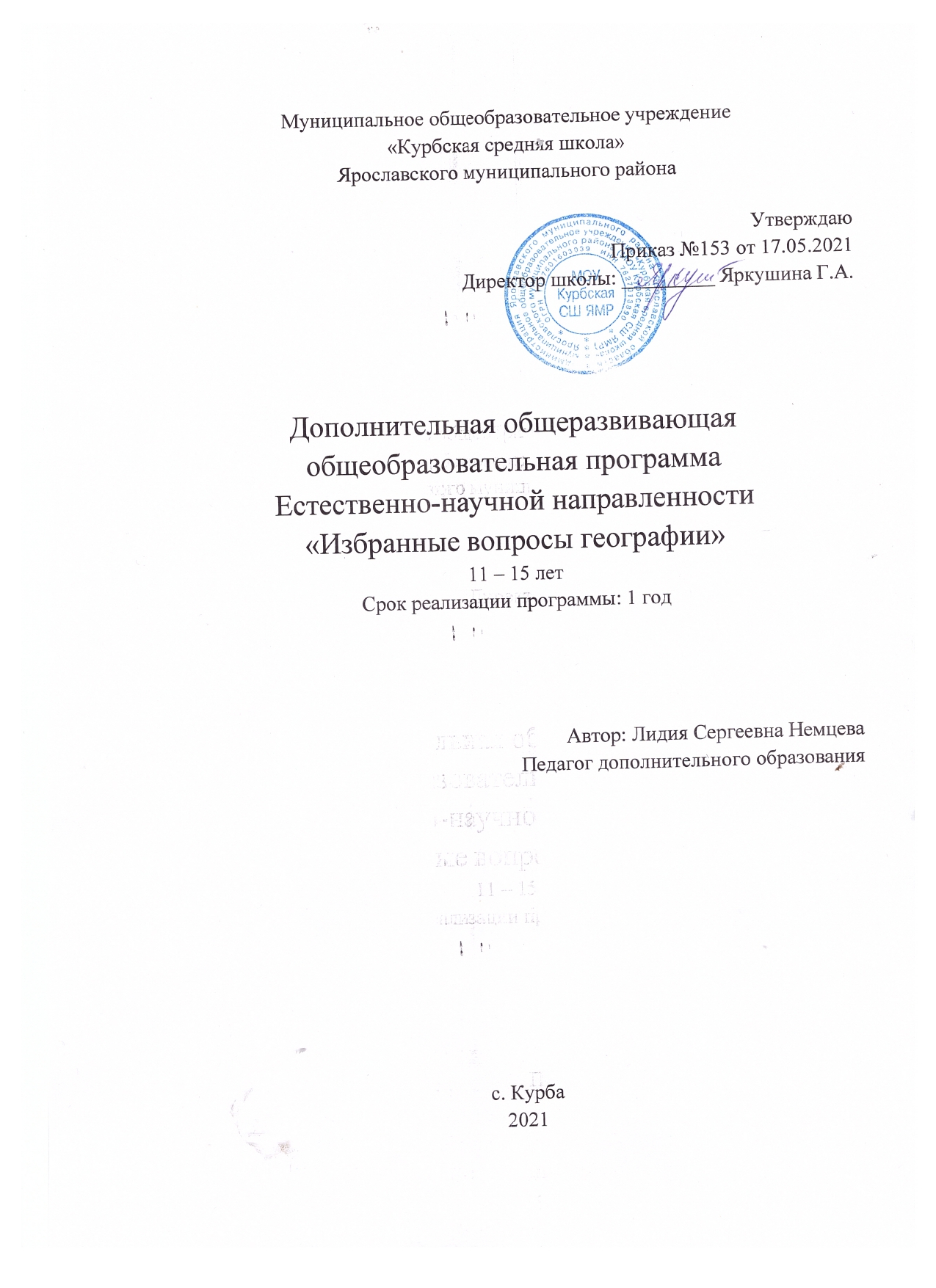 Пояснительная запискаПрограмма объединения дополнительного образования «Избранные вопросы географии» расширяет представления учащихся о науке география.Участие школьников в занятиях открывает широкие возможности для формирования практических навыков работы с картой, книгой и другими источниками информации, а коллективная работа над творческими проектами и исследованиями является важным моментом этой деятельности. Она помогает легче освоить и хорошо запомнить научную информацию, формирует коллектив единомышленников, учит детей общаться со сверстниками, отстаивать свою точку зрения.На занятиях  рассматриваются вопросы и темы, которых нет в школьной образовательной программе. Таковыми являются космические факторы формирования географической оболочки, магнитосфера Земли, геоэкология и природопользование, рекреационная география России и мира. Интерес учащихся поддерживается внесением творческого элемента в занятия (самостоятельное составление кроссвордов, интересных задач). Такой кружок не только расширяет и углубляет знания, но и развивает географическое мышление, культуру, смекалку и сообразительность.Особенностью преподавания является сочетание различных форм и методов обучения, в том числе лекционной формы, формы непрерывного диалога с учеником, проведения практикумов, семинаров и т.д. Материал подобран таким образом, чтобы каждое занятие обогащало детей новыми знаниями.Цели: повышение интереса к естественным наукам на основе расширения географического кругозора учащихся, углубление содержания основного курса и его практической направленности, развитие познавательной активности; формирование положительной мотивации к изучению географии, геоэкологии, воспитание бережного отношения и любви к окружающему миру и Родине.Основные задачи программы:Образовательные:Развитие у учащихся научных взглядов на взаимосвязь природы и общества, на пространственные особенности этой взаимосвязи;совершенствование языка географической науки у учащихся.Развивающие:развитие пространственного представления, использовать географические знания на практике, в повседневной жизни;развитие мотивации к самосовершенствованию, учебной деятельности.Воспитательные:воспитание гражданственности и патриотизма с широким взглядом на мир, любви к природе;овладение географической культурой, воспитание толерантности;формирование социально активной, конкурентоспособной личности.В освоении данного курса основные формы организации работы учащихся должны носить деятельностный, исследовательский, практический характер, что позволит совершенствовать как учебные, так и общеучебные умения учащихся (чтение и анализ текстов, работа со справочной литературой, подготовка сообщения, доклада, презентации, умение аргументировать свой ответ и т.д.).Формы занятий: лекция, эвристическая беседа, практикум, исследование, интеллектуальная игра, викторина, решение географических задач, конкурс.Виды деятельности:фронтальная (рассказ, объяснение, беседа, викторина, выступление)коллективная (групповая работа, дискуссии, учебные игры, диспуты)индивидуальная (работа с текстом, работа с картой, составление графиков, таблиц)Методы обучения: объяснительно-иллюстративный, частично-поисковый, проблемного изложения, исследовательскийОсновное содержаниеКосмические факторы формирования географической оболочки (11 часов)Понятия «Космос» и «Галактики». Звезды и их типы. Солнце. Магнитосфера Земли.Практическая работа.Оценка значения Космоса в формировании географической оболочки Земли.Геоэкология и природопользование (27 часов)Понятия «геоэкология» и «природопользование». Их актуальность. Пики и кризисы окружающей среды. Классификации природопользования. История природопользования. Социальные последствия экологических проблем. Нарушенные земли. Земельный фонд. Эрозия почв. Деградация территории. Проблема ядохимикатов и пестицидов. Орошение. Экология атмосферы. Проблема утилизации отходов. Энергопотребление в современном мире. Экология гидросферы.Практическая работа 1.Развитие особоохраняемых природных территорий.Практическая работа 2.Доля нарушенных земель в мире.Практическая работа 3.Выбросы загрязняющих веществ в атмосферу.Рекреационные ресурсы России и мира (30часов)Австралия и Океания: Дженоланские пещеры, долина Роторуа, Фьордленд. Африка: водопад Виктория, кратер Нгоронгоро, гора Килиманджаро. Евразия: Беловежская пуща, Курская коса, озеро Рица, Алмазные горы, озеро Иссык-Куль, природные чудеса Камчатки. Северная Америка: долина Монументов, Мамонтова пещера, водопад Ниагара. Южная Америка: Галапагосский архипелаг, водопад Игуасу, озеро Титикака, Центральны Анды.Практическая работа 1.Рекреационные ресурсы Австралии и Океании.Практическая работа 2.Рекреационные ресурсы Африки.Практическая работа 2.Рекреационные ресурсы Евразии.Практическая работа 2.Рекреационные ресурсы Северной Америки.Практическая работа 2.Рекреационные ресурсы Южной Америки.Ожидаемые результатыУчащийся  должен:знать/понимать:- понятия «Космос» и «Галактики», «геоэкология и «природопользование»;- классификацию и историю природопользования;- экологические проблемы сфер Земли;- рекреационные ресурсы мира и России;уметь:- определять актуальность геоэкологии и природопользования;- давать характеристику проблемам сфер Земли;- читать топографические планы и туристические карты разных городов и туристических маршрутов;- определять особенности рекреационных ресурсов различных территорий;оценивать:- значения Космоса в формировании географической оболочки Земли;- уникальность и общечеловеческую ценность объектов Всемирного природного и культурного наследия;- положительные и отрицательные изменения природных объектов, явлений, процессов под воздействием хозяйственной деятельности.Тематическое планированиеКалендарно-тематическое планированиеМониторинг результатов:Учащиеся объединения дополнительного образования защищают проект на выбранную темуПеречень учебно-методического обеспечения.Вагнер Б.Б., Соловьева Ю.А. Рекреационные ресурсы России и мира: учебное пособие. - М.: МГПУ, 2013. - 128 с.«Атлас География 7 класс»«Атласы География России 8-9 классы с комплектом контурных карт».Родионова И.А., Бунакова Т.М. Экономическая география: Учебно-справочное пособие. - 8-е изд. - М.: Московский Лицей, 2007. - 496 с.Геоэкология. 10-11 кл.: учеб. Пособие / Л.Л. Розанов. - 2-е изд., стереотип. - М.: Дрофа, 2007. - 204 с.Н.С. Румынина, Н.С. Сапроненкова «Практические работы по географии 6-10 классы» изд. «Школа-Пресс» Москва 2005 г.№ п/пНаименование разделов и темВсего часовКоличество часовКоличество часов№ п/пНаименование разделов и темВсего часовТеоретическиеПрактические1.Космические факторы формирования географической оболочки11562.Геоэкология и природопользование2713143.Рекреационные ресурсы России и мира24159Проектно-исследовательская деятельность606Итого683335№ урока(сквозная нумерация)№ урока в темеТема урокаПримерные срокиФактическая дата№ урока(сквозная нумерация)№ урока в темеТема урокаПримерные срокиКосмические факторы формирования географической оболочки (11 часов)Космические факторы формирования географической оболочки (11 часов)Космические факторы формирования географической оболочки (11 часов)Космические факторы формирования географической оболочки (11 часов)Космические факторы формирования географической оболочки (11 часов)1-31-3Космос и галактикиСентябрь4-54-5Звезды. Типы звездСентябрь6-76-7СолнцеСентябрь8-98-9Магнитосфера ЗемлиСентябрь1010Практическая работа «Оценка значения Космоса в формировании географической оболочки Земли»Октябрь1111Обобщение по теме: Космические факторы формирования географической оболочкиОктябрьГеоэкология и природопользование (27 часов)Геоэкология и природопользование (27 часов)Геоэкология и природопользование (27 часов)Геоэкология и природопользование (27 часов)Геоэкология и природопользование (27 часов)121Понятия геоэкологии и природопользованияОктябрь13-142-3Пики и кризисы окружающей средыОктябрь15-164-5Классификации природопользованияОктябрь17-186-7История природопользованияНоябрь198Практическая работа «Развитие особоохраняемых природных территорий»Ноябрь20-219-10Социальные последствия экологических проблемНоябрь2211Практическая работа «Доля нарушенных земель в мире»Декабрь23-2412-13Земельный фондДекабрь25-2614-15Экология почвДекабрь27-2816-17Экология атмосферыДекабрь29-3018-19Практическая работа «Выбросы загрязняющих веществ в атмосферу»Январь31-3220-21.Проблема отходовЯнварь33-3422-23Энергопотребление в современном миреЯнварь35-3624-25Экология гидросферыЯнварь37-3826-27Обобщение по теме Геоэкология и природопользованиеЯнварьРекреационные ресурсы России и мира (30 часов)Рекреационные ресурсы России и мира (30 часов)Рекреационные ресурсы России и мира (30 часов)Рекреационные ресурсы России и мира (30 часов)Рекреационные ресурсы России и мира (30 часов)39-401-2 Австралия и ОкеанияФевраль41-423-4Практическая работа «Рекреационные ресурсы Австралии и Океании»Февраль43-445-6.АфрикаФевраль457Практическая работа «Рекреационные ресурсы Африки»Февраль46-478-9ЕвропаФевраль48-4910-11АзияМарт50-5112-13РоссияМарт5214Практическая работа «Рекреационные ресурсы России»Март53-5415-16.Практическая работа «Рекреационные ресурсы Евразии»Март55-5617-18Северная АмерикаАпрель5719Практическая работа «Рекреационные ресурсы Северной Америки»Апрель58-5920-21Южная АмерикаАпрель6022Практическая работа «Рекреационные ресурсы Южной Америки»Апрель61-6223-24Обобщение по теме Рекреационные ресурсы России и мираАпрель63-6625-28Проектная деятельность по курсуМай67-6829-30Итоговое занятие. Защита проектов.Май